Ben Kaymakam mı Olsam – 2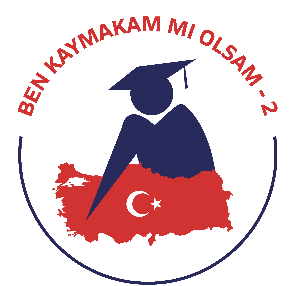 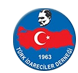 Ankara Gezi Programı Başvuru Formuİlgili tablonun eksiksiz biçimde doldurulması ve idarecininsesi@gmail.com hesabına gönderilmesi gerekmektedir.Başvuru formu alımları 11 Nisan 2021 saat 23.59’a kadar sürecektir.Seçilen öğrencilerin duyurulması ve iletişime geçilmesi 15 Nisan 2021 tarihinde gerçekleşecektir.Başvuruda bulunan kişi, bir günlük gezi programı katılımına mani olabilecek herhangi bir sebep için aşağıda bulunan notlar kısmına ekleme yapabilir.Notlar: Adı Soyadı:Doğum Tarihi:__ /__ /____TC Kimlik Numarası:Üniversite:Fakülte:Bölüm:Sınıf:Final Haftası Tarihleri:İkamet Edilen Şehir:Telefon Numarası:+90 ____ ___ __ __Mail Adresi: